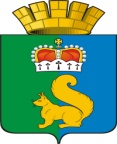 ПРОЕКТ ПОСТАНОВЛЕНИЯАДМИНИСТРАЦИИ ГАРИНСКОГО ГОРОДСКОГО ОКРУГАВ соответствии со статьей 16 Федерального закона от 06.10.2003 № 131-ФЗ «Об общих принципах организации местного самоуправления в Российской Федерации», постановлением Правительства Свердловской области от 29.12.2017 № 1047-ПП «Об утверждении государственной программы Свердловской области «Реализация молодёжной политики и патриотического воспитания граждан в Свердловской области до 2024 года», постановление Правительства Российской Федерации от 17.12.2010 № 1050-ПП «О реализации отдельных мероприятий государственной программы Российской Федерации «Обеспечение доступным и комфортным жильём и коммунальными услугами граждан Российской Федерации» (в ред. Постановления Правительства РФ от 30.12.2017 N 1710), постановлением главы Гаринского городского округа от 10.05.2018 № 79 «Об утверждении порядка формирования и реализации муниципальных программ Гаринского городского округа», с целью совершенствования программно-целевого метода бюджетного планирования в сфере молодежной политики на территории Гаринского городского города, руководствуясь статьей 28 Устава Гаринского городского округа,ПОСТАНОВЛЯЮ:1. Утвердить муниципальную программу «Обеспечение жильем молодых семей в Гаринском городском округе до 2024 года» (далее - Программа) (прилагается).2. Настоящее постановление вступает в силу с 01 января 2019 года.3. Настоящее постановление подлежит обязательной публикации (обнародованию).4. Контроль за исполнением настоящего постановления оставляю за собой.Муниципальная программа«Обеспечение жильем молодых семейв Гаринском городском округе до 2024 года»1. ХАРАКТЕРИСТИКА И АНАЛИЗ ТЕКУЩЕГО СОСТОЯНИЯ СФЕРЫ СОЦИАЛЬНО – ЭКОНОМИЧЕСКОГО РАЗВИТИЯ В ГАРИНСКОМ ГОРОДСКОМ ОКРУГЕПоддержка молодых семей в улучшении жилищных условий является важнейшим направлением молодежной политики государства. Необходимость государственной и муниципальной поддержки молодых семей в решении жилищной проблемы обусловлена финансовой недоступностью жилья и схем ипотечного жилищного кредитования в связи с отсутствием у молодых семей накоплений на оплату первоначального взноса. В тоже время молодые люди в возрасте до 35 лет находятся в наиболее активном в карьерном плане трудоспособном возрасте. Многие молодые семьи при отсутствии собственных денежных накоплений имеют достаточный для получения ипотечного жилищного кредита уровень доходов. Необходимо учитывать и то обстоятельство, что у молодежи имеется и перспектива роста заработной платы по мере повышения квалификации. При этом государственная и муниципальная помощь в виде предоставления денежных средств на оплату первоначального взноса при получении ипотечного жилищного кредита будет являться стимулом для дальнейшего профессионального роста молодых людей.В результате проводимых социологических исследований были выявлены основные причины, по которым молодые семьи не желают иметь детей, это отсутствие перспектив улучшения жилищных условий и низкий уровень доходов. Неудовлетворительные жилищные условия оказывают особенно отрицательное влияние на репродуктивное поведение молодой семьи. Вынужденное проживание с родителями одного из супругов снижает уровень рождаемости и увеличивает количество разводов среди молодых семей.В Гаринском городском округе финансовая поддержка молодых граждан в обеспечении жильем целенаправленно осуществляется с 2012 года. За период с 2012-2017 годы жилищные условия в Гаринском городском округе с использованием бюджетных средств улучшили 3 молодые семьи. В то же время в Гаринском городском округе есть молодые семьи нуждающиеся в улучшении жилищных условий.Поддержка молодых семей для решения жилищной проблемы создаст условия для стабилизации жизни наиболее активной части населения Гаринского городского округа, обеспечит привлечение денежных ресурсов в жилищное строительство, а также повлияет на улучшение демографической ситуации.2. ЦЕЛИ, ЗАДАЧИ И ЦЕЛЕВЫЕ ПОКАЗАТЕЛИ РЕАЛИЗАЦИИ МУНИЦИПАЛЬНОЙ ПРОГРАММЫ «ОБЕСПЕЧЕНИЕ ЖИЛЬЕМ МОЛОДЫХ СЕМЕЙ В ГАРИНСКОМ ГОРОДСКОМ ОКРУГЕ ДО 2024 ГОДА»	Цели, задачи и целевые показатели Программы приведены в Приложении №1 к муниципальной программе.3. ПЛАН МЕРОПРИЯТИЙ ПО ВЫПОЛНЕНИЮ ПРОГРАММЫ«ОБЕСПЕЧЕНИЕ ЖИЛЬЕМ МОЛОДЫХ СЕМЕЙ В ГАРИНСКОМ ГОРОДСКОМ ОКРУГЕ ДО 2024 ГОДА»	План мероприятий Программы приведен в Приложении № 2 к муниципальной программе.В рамках настоящей Программы планируется получить межбюджетные трансферты в качестве субсидии из бюджета Свердловской области на предоставление молодым семьям социальной выплаты для приобретения (строительства) жилья по Свердловской области.1. Координирующим органом по реализации муниципальной программы «Обеспечение жильем молодых семей в Гаринском городском округа до 2024 года» (далее – Программа) является Администрация Гаринского городского округа (далее – Администрация).2. Основным исполнителем Программы является Администрация.3. К реализации ряда мероприятий привлекаются предприятия и организации различной формы собственности, банки и кредитные организации.4. Мероприятия Программы реализуются в соответствии с постановлением Правительства Свердловской области от 29.12.2017 № 1047-ПП «Об утверждении государственной программы и постановление Правительства Российской Федерации от 17.12.2010 № 1050-ПП «О реализации отдельных мероприятий государственной программы Российской Федерации «Обеспечение доступным и комфортным жильём и коммунальными услугами граждан Российской Федерации» (в ред. Постановления Правительства РФ от 30.12.2017 N 1710).5. Механизм реализации предполагает оказание государственной и муниципальной финансовой поддержки в форме социальных выплат молодым семьям, нуждающимся в улучшении жилищных условий.6. Социальные выплаты используются:6.1. для оплаты цены договора купли-продажи жилого помещения (за исключением средств, когда оплата цены договора купли-продажи предусматривается в составе цены договора с уполномоченной организацией на приобретение жилого помещения экономического класса на первичном рынке жилья) (далее – договор на жилое помещение);6.2. для оплаты цены договора строительного подряда на строительство индивидуального жилого дома (далее – договор строительного подряда);6.3. для осуществления последнего платежа в счет уплаты паевого взноса в полном размере, в случае, если молодая семья или один из супругов в молодой семье является членом жилищного, жилищно-строительного, жилищного накопительного кооператива (далее - кооператив), после уплаты, которого жилое помещение переходит в собственность этой молодой семьи;6.4. для уплаты первоначального взноса при получении жилищного кредита, в том числе ипотечного, или жилищного займа на приобретение жилого помещения или строительство индивидуального жилого дома;6.5. для оплаты договора с уполномоченной организацией на приобретение в интересах молодой семьи жилого помещения экономического класса на первичном рынке жилья, в том числе на оплату цены договора купли-продажи жилого помещения (в случаях, когда это предусмотрено договором) и (или) оплату услуг указанной организации;6.6. для погашения основной суммы долга и уплаты процентов по жилищным кредитам, в том числе ипотечным, или жилищным займам на приобретение жилого помещения или строительство индивидуального жилого дома, за исключением иных процентов, штрафов, комиссий и пеней за просрочку исполнения обязательств по этим кредитам или займам.7. Социальные выплаты молодым семьям предоставляются в соответствии с Правилами предоставления молодым семьям социальных выплат на приобретение жилья и их использования, утвержденными Постановлением Правительства Российской Федерации от 17.12.2010 №1050 «О реализации отдельных мероприятий государственной программы Российской Федерации «Обеспечение доступным и комфортным жильём и коммунальными услугами граждан Российской Федерации» (в ред. Постановления Правительства РФ от 30.12.2017 N 1710).8. Право молодой семьи - участницы основного мероприятия на получение социальной выплаты удостоверяется именным документом - свидетельством о праве на получение социальной выплаты на приобретение жилого помещения или строительство индивидуального жилого дома (далее - свидетельство), которое не является ценной бумагой.9. Срок действия свидетельства составляет 7 месяцев с даты выдачи, указанной в свидетельстве.10. Размер социальной выплаты, предоставляемой молодой семье, указывается в свидетельстве и является неизменным на весь срок его действия. Расчет размера социальной выплаты производится на дату утверждения органом исполнительной власти субъекта Российской Федерации списков молодых семей – претендентов на получение социальной выплаты.11. Расчет размера социальной выплаты производится исходя из нормы общей площади жилого помещения, установленной для семей разной численности, количества членов молодой семьи и норматива стоимости 1 кв. метра общей площади жилья по соответствующему муниципальному образованию, в котором молодая семья состоит на учете в качестве участника основного мероприятия. Норматив стоимости 1 кв. метра общей площади жилья по муниципальному образованию устанавливается органом местного самоуправления муниципального образования в Свердловской области, но этот норматив при расчете социальной выплаты не должен превышать среднюю рыночную стоимость 1 кв. метра общей площади жилья по Свердловской области, определяемую уполномоченным Правительством Российской Федерации федеральным органом исполнительной власти.12. Расчет размера социальной выплаты для молодой семьи, в которой один из супругов не является гражданином Российской Федерации, производится исходя из размера общей площади жилого помещения, установленного для семей разной численности с учетом членов семьи, являющихся гражданами Российской Федерации.13. Размер общей площади жилого помещения, с учетом которой определяется размер социальной выплаты, составляет:для семьи численностью 2 человека (молодые супруги или 1 молодой родитель и ребенок) - 42 кв. метра;для семьи численностью 3 и более человек, включающей помимо молодых супругов 1 и более детей (либо семьи, состоящей из 1 молодого родителя и 2 и более детей), - по 18 кв. метров на каждого члена семьи.14. Средняя стоимость жилья, принимаемая при расчете размера социальной выплаты, определяется по формуле:СтЖ = Н x РЖ, где:СтЖ - средняя стоимость жилья, принимаемая при расчете размера социальной выплаты;Н - норматив стоимости 1 кв. метра общей площади жилья по муниципальному образованию;РЖ - размер общей площади жилого помещения, с учетом которого определяется социальная выплата.15. Общая площадь приобретаемого (строящегося) жилого помещения в расчете на каждого члена молодой семьи, учтенного при расчете размера социальной выплаты, не может быть меньше учетной нормы общей площади жилого помещения, установленной органами местного самоуправления в целях принятия на учет в качестве нуждающихся в улучшении жилищных условий в месте приобретения жилья. Приобретаемое жилое помещение оформляется в общую собственность всех членов молодой семьи, указанных в свидетельстве.В случае использования средств социальной выплаты на цели предусмотренные подпунктом 6.4. и 6.6. пункта 6 раздела 5 «Механизмы реализации программы», допускается оформление приобретённого жилого помещения или построенного жилого дома в собственность одного из супругов или обоих супругов. При этом лицо (лица), на чье имя оформлено право собственности на жилое помещение или жилой дом, представляет в орган местного самоуправления нотариально заверенное обязательство переоформить приобретенное с помощью социальной выплаты жилое помещение или жилой дом в общую собственность всех членов семьи, указанных в свидетельстве о праве на получение социальной выплаты, в течение 6 месяцев после снятия обременения с жилого помещения или жилого дома.16. Размер социальной выплаты составляет 35 процентов расчетной стоимости жилья для молодых семей, не имеющих детей, и 40 процентов расчетной стоимости жилья для молодых семей, имеющих одного и более детей, и одиноко проживающих родителей с детьми и может выплачиваться за счет средств бюджетов всех уровней.17. Для молодых семей доля социальной выплаты за счет средств местного бюджета составляет не менее 10 процентов расчетной стоимости жилья, доля областного и при наличии федерального бюджета составляет не более 25 и 30 процентов расчетной стоимости жилья в зависимости от состава семьи.18. Социальная выплата считается реализованной молодой семьей с даты исполнения кредитным учреждением распоряжения распорядителя счета о перечислении зачисленных на его банковский счет средств в счет оплаты приобретаемого жилого помещения, работ по строительству индивидуального жилого дома.19. Средства областного и, при наличии, федерального бюджетов на софинансирование социальных выплат молодым семьям на приобретение (строительство) жилья перечисляются в форме субсидий в доход бюджета Гаринского городского округа по результатам отбора муниципальных образований, бюджетам которых могут быть предоставлены субсидии на предоставление социальных выплат молодым семьям на приобретение (строительство) жилья, в соответствии с Порядком и условиями предоставления из областного бюджета местным бюджетам муниципальных образований в Свердловской области субсидий на предоставление социальных выплат молодым семьям на приобретение (строительство) жилья, утвержденным постановлением Правительства Свердловской области от 29.12.2017 № 1047-ПП «Об утверждении государственной программы Свердловской области «Реализация молодёжной политики и патриотического воспитания граждан в Свердловской области до 2024 года»20. В софинансировании социальных выплат могут участвовать организации, за исключением организаций, предоставляющих кредиты (займы) на приобретение или строительство жилья, в том числе ипотечные жилищные кредиты. Софинансирование может быть в форме предоставления дополнительных финансовых средств на софинансирование социальных выплат, при этом доля всех бюджетов не подлежит изменению, предоставления материально-технических ресурсов на строительство жилья для молодых семей - участников Программы, а также иные формы поддержки. Конкретные формы участия этих организаций в реализации Программы определяются в соглашении, заключаемом между организациями и органами местного самоуправления в порядке, устанавливаемом нормативными правовыми актами Правительства Свердловской области.Специалисты - члены молодых семей, занятые перспективными исследованиями и разработками в области создания наукоемкой и высокотехнологичной продукции для нужд обороны и безопасности государства, могут участвовать в Программе, а также претендовать на дополнительную поддержку организаций-работодателей. Форма дополнительной поддержки определяется указанными организациями.21. В случае когда после начисления социальных выплат в бюджете Гаринского городского округа сложился остаток средств областного или, при наличии, федерального бюджета, выделенных в качестве субсидии на предоставление социальных выплат молодым семьям на приобретение (строительство) жилья в текущем финансовом году (далее - остаток средств), он направляется на предоставление социальной выплаты молодой семье, следующей по списку молодых семей - участников Программы, изъявивших желание получить социальную выплату по Гаринскому городскому округу в конкретном году, при этом размер социальной выплаты должен соответствовать размеру социальной выплаты, предусмотренному Программой.Решение об увеличении объема средств местного бюджета принимается представительным органом местного самоуправления Гаринского городского округа путем внесения изменений в бюджет Гаринского городского округа на соответствующий год. Заявка на увеличение объема средств местного бюджета направляется Администрацией в Финансовое управление администрации Гаринского городского округа по согласованию с Главой Гаринского городского округа.Финансовое управление Администрации Гаринского городского округа на основании заявки Администрации готовит проект решения Думы Гаринского городского округа о внесении изменений в бюджет Гаринского городского округа на соответствующий год.22. Если после распределения средств областного или, при наличии, федерального бюджета на софинансирование социальных выплат в местном бюджете Гаринского городского округа остались финансовые средства, предусмотренные на эти цели, социальная выплата молодой семье выплачивается за счет средств местного бюджета Гаринского городского округа в размере, предусмотренном Программой. В данном случае реализация социальных выплат осуществляется в порядке и на условиях, установленных Программой.23. Программой предусмотрены следующие механизмы по софинансированию расходных обязательств по предоставлению социальных выплат:23.1. увеличение объема средств местного бюджета Гаринского городского округа до минимального достаточного размера, необходимого для софинансирования социальных выплат молодым семьям, в случае получения субсидии из областного бюджета;23.2. увеличение объема средств местного бюджета Гаринского городского округа до минимального достаточного размера, необходимого для софинансирования социальных выплат молодым семьям, в случае выделения средств федерального бюджета;23.3. увеличение объема средств местного бюджета Гаринского городского округа до полной социальной выплаты в случае нехватки средств местного бюджета муниципального образования в Свердловской области для исполнения гарантийных обязательств, данных муниципальным образованием в Свердловской области исполнителю основного мероприятия при прохождении отбора муниципальных образований в Свердловской области, бюджетам которых могут быть предоставлены субсидии на предоставление социальных выплат молодым семьям на приобретение (строительство) жилья. Данный механизм применяется в случае, если остаток средств местного бюджета равен либо составляет более половины размера социальной выплаты, которую необходимо предоставить следующей по списку молодой семье, с учетом внесения всех изменений в список молодых семей - претендентов на получение социальной выплаты по Свердловской области по Гаринскому городскому округу.24. Право на улучшение жилищных условий с использованием социальной выплаты или иной формы государственной поддержки предоставляется молодой семье только один раз.Участие молодой семьи в Программе является добровольным.Условием участия в Программе и предоставления социальной выплаты является согласие совершеннолетних членов молодой семьи на обработку органами местного самоуправления, исполнительными органами государственной власти Свердловской области, федеральными органами исполнительной власти персональных данных о членах молодой семьи. Согласие должно быть оформлено в соответствии со статьей 9 Федерального закона от 27.07.2006 № 152-ФЗ «О персональных данных».25. Приобретаемое жилое помещение (создаваемый объект индивидуального жилищного строительства) должно находиться на территории Свердловской области.26. Участником Программы может быть молодая семья, в том числе молодая семья, имеющая одного и более детей, где один из супругов не является гражданином Российской Федерации, а также неполная молодая семья, состоящая из одного молодого родителя, являющегося гражданином Российской Федерации, и одного и более детей, соответствующая следующим условиям:26.1. возраст каждого из супругов либо одного родителя в неполной семье не превышает 35 лет на момент принятия Министерством физической культуры, спорта и молодежной политики Свердловской области (далее - Министерство) решения о включении молодой семьи в список молодых семей - претендентов на получение социальной выплаты в планируемом году по Свердловской области;26.2. молодая семья признана нуждающейся в улучшении жилищных условий. Под нуждающимися в жилых помещениях понимаются молодые семьи, поставленные на учет в качестве нуждающихся в улучшении жилищных условий до 1 марта 2005 года, а также молодые семьи, признанные органом местного самоуправления по месту их постоянного жительства нуждающимися в жилых помещениях после 1 марта 2005 года по тем основаниям, которые установлены статьей 51 Жилищного кодекса Российской Федерации для признания граждан нуждающимися в жилых помещениях, предоставленных по договорам социального найма, вне зависимости от того, поставлены ли они на учет в качестве нуждающихся в жилых помещениях.При определении для молодой семьи уровня обеспеченности общей площадью жилого помещения учитывается суммарный размер общей площади всех пригодных для проживания жилых помещений, членами молодой семьи по договорам социального найма, и (или)жилых помещений и (или)части жилого помещения (жилых помещений), принадлежащих членам молодой семьи на праве собственности.26.3. наличие у семьи доходов либо иных денежных средств, достаточных для оплаты расчетной (средней) стоимости жилья в части, превышающей размер предоставляемой социальной выплаты.27. Платежеспособность молодой семьи рассчитывается в соответствии с Порядком и условиями признания молодой семьи, имеющей достаточные доходы для оплаты расчетной (средней) стоимости жилья в части, превышающей размер социальной выплаты, утвержденным постановлением Правительства Свердловской области от 29.12.2017 № 1047-ПП «Об утверждении государственной программы Свердловской области «Реализация молодёжной политики и патриотического воспитания граждан в Свердловской области до 2024 года», постановлением Правительства Российской Федерации от 17.12.2010 № 1050-ПП «О реализации отдельных мероприятий государственной программы Российской Федерации «Обеспечение доступным и комфортным жильём и коммунальными услугами граждан Российской Федерации» (в ред. Постановления Правительства РФ от 30.12.2017 N 1710).ПОРЯДОК ФОРМИРОВАНИЯ СПИСКОВ МОЛОДЫХ СЕМЕЙ - УЧАСТНИКОВ ПРОГРАММЫ, ИЗЪЯВИВШИХ ЖЕЛАНИЕ ПОЛУЧИТЬСОЦИАЛЬНУЮ ВЫПЛАТУ ПО ГАРИНСКОМУ ГОРОДСКОМУ ОКРУГУ1. Для участия в Программе молодая семья подает в Администрацию следующие документы:1.1. заявление по форме, утвержденной постановлением Правительства Российской Федерации от 17.12.2010 № 1050-ПП «О реализации отдельных мероприятий государственной программы Российской Федерации «Обеспечение доступным и комфортным жильём и коммунальными услугами граждан Российской Федерации» (в ред. Постановления Правительства РФ от 30.12.2017 N 1710) , в 2-х экземплярах (один экземпляр возвращается заявителю с указанием даты принятия заявления и приложенных к нему документов);1.2. копии документов, удостоверяющих личность каждого члена семьи;1.3. копию свидетельства о заключении брака (на неполную семью не распространяется);1.4. документ, подтверждающий признание молодой семьи нуждающейся в жилом помещении;1.5. документы, подтверждающие признание молодой семьи как семьи, имеющей доходы, позволяющие получить кредит, либо иные денежные средства для оплаты расчетной (средней) стоимости жилья в части, превышающей размер предоставляемой социальной выплаты.2. Для участия в Программе в целях использования социальной выплаты для погашения основной суммы долга и уплаты процентов по жилищным кредитам, в том числе ипотечным, или жилищным займам на приобретение жилого помещения или строительство индивидуального жилого дома, за исключением иных процентов, штрафов, комиссий и пеней за просрочку исполнения обязательств по этим кредитам или займам молодая семья подает в Администрацию, следующие документы:2.1. заявление по форме, утвержденной постановлением Правительства Российской Федерации от 17.12.2010 № 1050-ПП «О реализации отдельных мероприятий государственной программы Российской Федерации «Обеспечение доступным и комфортным жильём и коммунальными услугами граждан Российской Федерации» (в ред. Постановления Правительства РФ от 30.12.2017 N 1710), в 2-х экземплярах (один экземпляр возвращается заявителю с указанием даты принятия заявления и приложенных к нему документов);2.2. копии документов, удостоверяющих личность каждого члена семьи;2.3. копию свидетельства о заключении брака (на неполную семью не распространяется);2.4. копию свидетельства о государственной регистрации права собственности на жилое помещение (жилой дом), приобретенное (построенное) с использованием средств ипотечного жилищного кредита (займа), либо договор строительного подряда или иные документы, подтверждающие расходы по строительству жилого дома при незавершенном строительстве жилого дома;2.5. копию кредитного договора (договора займа)2.6. справку кредитора (заимодавца) о сумме остатка основного долга и сумме задолженности по выплате процентов за пользование ипотечным жилищным кредитом (займом).Перечень необходимых документов для участия в Программе, находящихся в распоряжении органов государственной власти, органов местного самоуправления и подведомственных им организаций, указан в таблице 1.Молодая семья вправе предоставить указанные в таблице 1 документы лично.Таблица 13. От имени молодой семьи документы для участия в Программе могут быть поданы одним из ее членов либо иным уполномоченным лицом при наличии надлежащим образом оформленных полномочий.4. Администрация организует работу по проверке сведений, содержащихся в документах, представленных молодой семьей для участия в Программе, и в 10-дневный срок с даты представления этих документов принимает решение о признании либо об отказе в признании молодой семьи участницей Программы. О принятом решении молодая семья письменно уведомляется органом местного самоуправления в 5-дневный срок.5. Основаниями для отказа в признании молодой семьи участницей Программы являются:5.1. несоответствие молодой семьи требованиям, предусмотренным Программой;5.2. непредставление или представление не всех документов, предусмотренных Программой;5.3. недостоверность сведений, содержащихся в представленных документах;5.4. ранее реализованное право на улучшение жилищных условий с использованием социальной выплаты или иной формы государственной поддержки за счет бюджетных средств.6. Повторное обращение с заявлением об участии в Программе допускается после устранения оснований для отказа, предусмотренных Программой.7. В список молодых семей - участников Программы, изъявивших желание получить социальную выплату по Гаринскому городскому округу, включаются молодые семьи, представившие документы на участие в Программе и признанные постановлением Администрации Гаринского городского округа участниками Программы.8. Администрация Гаринского городского округа до 01 июня года, предшествующего планируемому, формирует списки  молодых семей - участников основного мероприятия, изъявивших желание получить социальную выплату по Гаринскому городскому округу в планируемом году, и представляет эти списки в орган исполнительной власти субъекта Российской Федерации по форме согласно Приложению № 2 к настоящему порядку.Список утверждается постановлением Главы Гаринского городского округа и подписывается Главой Гаринского городского округа.9. Заявления от молодых семей на участие в Программе принимаются Администрацией с момента вступления в силу Программы и до 1 июня 2023 года.10. Список молодых семей - участников Программы, изъявивших желание получить социальную выплату по Гаринскому городскому округу, формируется в хронологической последовательности по дате постановки на учет молодой семьи в качестве нуждающейся в улучшении жилищных условий и направляется в Департамент  молодежной политики Свердловской области (далее – Департамент) в составе заявки на отбор муниципальных образований в Свердловской области, бюджетам которых могут быть предоставлены субсидии на предоставление социальных выплат молодым семьям для приобретения (строительства) жилья.Правительство Свердловской области на основании списков молодых семей—участников основного мероприятия, изъявивших желание получить социальную выплату в планируемом году, поступивших от органов местного самоуправления, и с учётом средств, которые планируется выделить на софинансирование основного мероприятия из бюджета субъекта Российской Федерации и (или) местных бюджетов на соответствующий год, и (при наличии) средств, предоставляемых организациями, участвующими в реализации основного мероприятия, за исключением организаций, предоставляющих жилищные кредиты и займы, формирует и утверждает сводный список молодых семей—участников основного мероприятия, изъявивших желание получить социальную выплату в планируемом году, по форме, утверждённой ответственным исполнителем основного мероприятия.После доведения ответственным исполнителем основного мероприятия сведений о размере субсидии, предоставляемой бюджету субъекта Российской Федерации на планируемый (текущий) год, до органов исполнительной власти субъектов Российской Федерации орган исполнительной власти субъекта Российской Федерации на основании сводного списка молодых семей—участников основного мероприятия, изъявивших желание получить социальную выплату в планируемом году, и с учётом объёма субсидии, предоставляемых из федерального бюджета, размера бюджетных ассигнований, предусматриваемых в бюджете субъекта Российской Федерации и (или) местных бюджетах на соответствующий год на софинансирование мероприятий основного мероприятия, и (при наличии) средств, предоставляемых организациями, участвующими в реализации основного мероприятия, за исключением организаций, предоставляющих жилищные кредиты и займы, утверждает списки молодых семей—претендентов на получение социальных выплат в соответствующем году.В первую очередь в список молодых семей - участников Программы, изъявивших желание получить социальную выплату по Гаринскому городскому округу, включаются молодые семьи - участники Программы, поставленные на учет в качестве нуждающихся в улучшении жилищных условий до 01 марта 2005 года, а также молодые семьи, имеющие трех и более детей.11. Список утверждается один раз в год постановлением Главы Гаринского городского округа. Сформированный на 01 июня список утверждается постановлением Главы Гаринского городского округа в период с 01 июня и до момента представления его в составе заявки на отбор муниципальных образований Свердловской области, бюджетам которых могут быть предоставлены субсидии на предоставление социальных выплат молодым семьям на приобретение (строительство) жилья.12. Основаниями для внесения изменений в список молодых семей - участников Программы, изъявивших желание получить социальную выплату по Гаринскому городскому округу являются:12.1. личное заявление молодой семьи об отказе от участия в Программе. Заявления от молодых семей составляются в произвольной форме, подписываются обоими супругами (либо одним в неполной семье), в тексте заявления молодая семья должна указать период отказа от участия в основном мероприятии - в определенном году либо от участия в Программе вообще;12.2. снятие молодой семьи с учета нуждающихся в жилых помещениях;12.3. достижение предельного возраста одним из членов молодой семьи до момента формирования списка молодых семей - претендентов на получение социальной выплаты по Свердловской области в конкретном году, утвержденного приказом Департамента;12.4. изменение объемов финансирования социальных выплат молодым семьям за счет бюджетных средств, предусмотренных в виде субсидий муниципальным образованиям. Под изменениями объемов финансирования в данном случае понимается изменение объемов средств областного и местного бюджетов, в том числе при поступлении средств из федерального бюджета, на данные цели;12.5. изменение численного состава молодой семьи - участницы Программы в случае рождения, усыновления, развода, брака, смерти. Для внесения изменений в численный состав семьи молодая семья обязательно подает заявление с указанием причины изменений, представляет документ, удостоверяющий факт рождения, усыновления, развода, брака, смерти. Орган местного самоуправления муниципального образования в Свердловской области обязан проверить нуждаемость в улучшении жилищных условий молодой семьи в случае изменения ее численного состава;12.6. изменение очередности по списку молодых семей - участников Программы, изъявивших желание получить социальную выплату. В случае добавления молодых семей в хронологической последовательности по дате постановки на учет;12.7. неподтверждение платежеспособности;12.8. изменение реквизитов документов членов молодой семьи, представляемых молодой семьей для участия в программе;12.9. решение суда, содержащее требование о включении молодой семьи в список либо об исключении молодой семьи из списка.13. Для внесения изменений в сводный список молодых семей - участников основного мероприятия, изъявивших желание получить социальную выплату по Свердловской области, и список молодых семей претендентов на получение социальной выплаты в планируемом году по Свердловской области в Департамент представляются следующие документы:13.1. уведомление Гаринского городского округа о внесении изменений в соответствующий список, с указанием причины внесения изменений. Уведомление составляется по форме согласно Приложению № 3 к настоящему порядку;13.2. копия постановления Главы Гаринского городского округа об утверждении соответствующего решения о внесении изменений в список;13.3. список молодых семей - участников Программы, изъявивших желание получить социальную выплату по Гаринскому городскому округу с учетом внесенных изменений. Список предоставляется на бумажном и электронном носителях (диски, флеш-накопители) в формате текстового редактора Word. Список должен быть прошит, пронумерован и скреплен печатью.14. Администрация несет ответственность за составление списков молодых семей - участников Программы, изъявивших желание получить социальную выплату по Гаринскому городскому округу, а также за своевременность представления документов, необходимых для внесения изменений в список, и достоверность содержащейся в них информации.15. Администрация в течение 5 рабочих дней после получения уведомления о лимитах бюджетных обязательств, предусмотренных на предоставление субсидий из бюджета Свердловской области, предназначенных для предоставления социальных выплат, способом, позволяющим подтвердить факт и дату оповещения, оповещает молодые семьи - претендующие на получение социальной выплаты в соответствующем году, о необходимости представления документов для получения свидетельства, а также разъясняет порядок и условия получения и использования социальной выплаты, предоставляемой по этому свидетельству.16. В течение одного месяца после получения уведомления о лимитах бюджетных ассигнований из бюджета Свердловской области, предназначенных для предоставления социальных выплат, Администрация производит оформление свидетельств и выдачу их молодым семьям - претендентам на получение социальных выплат в соответствии со списком молодых семей - претендентов на получение социальных выплат, органом исполнительной власти Российской Федерации.17. Для получения свидетельства молодая семья - претендент на получение социальной выплаты в соответствующем году в течение 15 рабочих дней после получения уведомления о необходимости представления документов для получения свидетельства направляет в Администрацию заявление о выдаче свидетельства (в произвольной форме) и документы в соответствии с подпунктами 1.1.-1.5. пункта 1, настоящего порядка.В заявлении молодая семья дает письменное согласие на получение социальной выплаты в порядке и на условиях, которые указаны в уведомлении.18. Администрация организует работу по проверке содержащихся в этих документах сведений.Основаниями для отказа в выдаче свидетельства являются нарушение установленного срока представления необходимых документов для получения свидетельства, непредставление или представление не в полном объеме указанных документов, недостоверность сведений, содержащихся в представленных документах, а также несоответствие жилого помещения, приобретенного (построенного) с помощью заемных средств, требованиям настоящей Программы.19. При возникновении у молодой семьи - участницы Программы обстоятельств, потребовавших замены выданного свидетельства, молодая семья представляет в Администрацию, заявление о его замене с указанием обстоятельств, потребовавших такой замены, и приложением документов, подтверждающих эти обстоятельства.20. К указанным обстоятельствам относятся утрата (хищение) или порча свидетельства, уважительные причины, не позволившие молодой семье представить свидетельство в банк в установленный срок.21. В течение 30 дней с даты получения заявления орган, выдававший свидетельство, выдает новое свидетельство, в котором указываются размер социальной выплаты, предусмотренный в замененном свидетельстве, и срок действия, соответствующий оставшемуся сроку действия.22. Социальная выплата предоставляется владельцу свидетельства в безналичной форме путем зачисления соответствующих средств на основании заявки банка на перечисление бюджетных средств на его банковский счет, открытый в банке, отобранном для обслуживания средств, предоставляемых в качестве социальных выплат, выделяемых молодым семьям - участникам Программы (далее - банк).23. Владелец свидетельства в течение 1 месяцев с даты его выдачи сдает свидетельство в банк.24. Свидетельство, представленное в банк по истечении 1-месячного срока с даты его выдачи, банком не принимается. По истечении этого срока владелец свидетельства вправе обратиться в орган местного самоуправления, выдавший свидетельство, с заявлением о замене свидетельства.25. Банк проверяет соответствие данных, указанных в свидетельстве, данным, содержащимся в документе, удостоверяющем личность владельца свидетельства, а также своевременность представления свидетельства в банк.26. В случае выявления несоответствия данных, указанных в свидетельстве, данным, содержащимся в представленных документах, банк отказывает в заключении договора банковского счета и возвращает свидетельство его владельцу, а в остальных случаях заключает с владельцем свидетельства договор банковского счета и открывает на его имя банковский счет для учета средств, предоставленных в качестве социальной выплаты.27. В договоре банковского счета оговариваются основные условия обслуживания банковского счета, порядок взаимоотношения банка и владельца свидетельства, на чье имя открыт банковский счет (далее - распорядитель счета), а также порядок перевода средств с банковского счета. В договоре банковского счета может быть указано лицо, которому доверяется распоряжаться указанным счетом, а также условия перечисления поступивших на банковский счет распорядителя счета средств.28. Договор банковского счета заключается на срок, оставшийся до истечения срока действия свидетельства, и может быть расторгнут в течение срока действия договора по письменному заявлению распорядителя счета. В случае досрочного расторжения договора банковского счета (если на указанный счет не были зачислены средства, предоставляемые в качестве социальной выплаты) банк выдает распорядителю счета справку о расторжении договора банковского счета без перечисления средств социальной выплаты. Свидетельство, сданное в банк, после заключения договора банковского счета его владельцу не возвращается.29. Банк представляет ежемесячно, до 10-го числа, в Администрацию информацию по состоянию на 1-е число о фактах заключения договоров банковского счета с владельцами свидетельств, об отказе в заключении договоров, об их расторжении без зачисления средств, предоставляемых в качестве социальной выплаты, и о перечислении средств с банковского счета в счет оплаты приобретаемого жилого помещения (создаваемого объекта индивидуального жилищного строительства).30. Отбор банков для участия в реализации Программы осуществляет Министерство в соответствии с установленными на федеральном уровне критериями для обслуживания средств, предоставляемых в качестве социальных выплат молодым семьям.31. Распорядитель счета имеет право использовать социальную выплату для приобретения у любых физических и (или) юридических лиц жилого помещения, как на первичном, так и на вторичном рынке жилья или создания объекта индивидуального жилищного строительства, отвечающих установленным санитарным и техническим требованиям, благоустроенных применительно к условиям населенного пункта, выбранного для постоянного проживания, в котором приобретается (строится) жилое помещение.32. Приобретаемое жилое помещение (создаваемый объект индивидуального жилищного строительства) должно находиться на территории Свердловской области.33. В случае использования социальной выплаты в соответствии с подпунктами 6.1.-6.5. пункта 6 механизма реализации программы общая площадь приобретаемого жилого помещения (строящегося жилого дома) в расчете на каждого члена молодой семьи, учтенного при расчете размера социальной выплаты, не может быть меньше учетной нормы общей площади жилого помещения, установленной органами местного самоуправления в целях принятия граждан на учет в качестве нуждающихся в жилых помещениях в месте приобретения жилого помещения или строительства жилого дома.34. В случае использования социальной выплаты в соответствии с подпунктом 6.6. пункта 6 механизма реализации программы общая площадь приобретаемого жилого помещения (строящегося жилого дома) в расчете на каждого члена молодой семьи на дату государственной регистрации права собственности на такое жилое помещение (жилой дом) не может быть меньше учетной нормы общей площади жилого помещения, установленной органами местного самоуправления в целях принятия граждан на учет в качестве нуждающихся в жилых помещениях в месте приобретения жилого помещения или строительства жилого дома.35. Молодые семьи - участники Программы могут привлекать в целях приобретения жилого помещения (создания объекта индивидуального жилищного строительства) собственные средства, средства материнского (семейного) капитала, а также средства ипотечных жилищных кредитов или займов, предоставляемых любыми организациями и (или) физическими лицами.36. Для оплаты приобретаемого жилого помещения распорядитель счета представляет в банк договор банковского счета, договор на жилое помещение, свидетельство о государственной регистрации права собственности на приобретаемое жилое помещение и документы, подтверждающие наличие достаточных средств для оплаты приобретаемого жилого помещения в части, превышающей размер предоставляемой социальной выплаты.37. В договоре на жилое помещение указываются реквизиты свидетельства (серия, номер, дата выдачи, орган, выдавший свидетельство) и банковского счета (банковских счетов), с которого будут осуществляться операции по оплате жилого помещения, приобретаемого на основании этого договора, а также определяется порядок уплаты суммы, превышающей размер предоставляемой социальной выплаты.38. В случае приобретения жилого помещения эконом-класса уполномоченной организацией, осуществляющей оказание услуг для молодых семей - участников Программы, распорядитель счета представляет в банк договор банковского счета и договор с вышеуказанной организацией. Условия примерного договора с уполномоченной организацией утверждаются Министерством регионального развития Российской Федерации.39. В договоре с уполномоченной организацией, осуществляющей оказание услуг для молодых семей - участников Программы, указываются реквизиты свидетельства (серия, номер, дата выдачи, орган, выдавший свидетельство) уполномоченной организации и ее банковского счета (банковских счетов), а также определяется порядок уплаты суммы, превышающей размер предоставляемой социальной выплаты, необходимой для приобретения жилого помещения эконом-класса на первичном рынке жилья.40. В случае использования социальной выплаты на оплату первоначального взноса при получении жилищного кредита (займа), в том числе ипотечного, на приобретение жилого помещения или строительство индивидуального жилого дома распорядитель счета представляет в банк:40.1. договор банковского счета;40.2. кредитный договор (договор займа);40.3. в случае приобретения жилого помещения - договор на жилое помещение, прошедший в установленном порядке государственную регистрацию;40.4. в случае строительства индивидуального жилого дома - договор строительного подряда.41. В случае использования социальной выплаты для погашения долга по кредитам распорядитель счета представляет в банк следующие документы:41.1. договор банковского счета;41.2. кредитный договор (договор займа;41.3. свидетельство о государственной регистрации права собственности на жилое помещение, приобретенное (построенное) с использованием средств ипотечного жилищного кредита (займа) (при незавершенном строительстве индивидуального жилого дома представляются документы на строительство);41.4. справка кредитора (заимодавца) о сумме остатка основного долга и сумме задолженности по выплате процентов за пользование ипотечным жилищным кредитом (займом).42. Социальная выплата может быть использована распорядителем счета, который является членом жилищного накопительного кооператива и для которого кооперативом приобретено жилое помещение, в качестве последнего платежа в счет оплаты паевого взноса в полном размере, после чего данное жилое помещение переходит в собственность члена кооператива. Указанный распорядитель счета должен представить в банк:справку о внесенной сумме паевого взноса за жилое помещение и об оставшейся сумме паевого взноса, необходимой для приобретения им права собственности на жилое помещение, переданное кооперативом в его пользование;копию устава кооператива;выписку из реестра членов кооператива, подтверждающую его членство в кооперативе;копию документа, подтверждающего право собственности кооператива на жилое помещение, которое будет передано молодой семье - участнице Программы;копию решения о передаче жилого помещения в пользование члена кооператива.43. Банк в течение 5 рабочих дней с даты получения документов, осуществляет проверку содержащихся в них сведений.44. В случае вынесения банком решения об отказе в принятии договора купли-продажи жилого помещения, документов на строительство, справки об оставшейся сумме паевого взноса, справки об остатке суммы основного долга и остатке задолженности по выплате процентов за пользование ипотечным жилищным кредитом (займом) либо об отказе от оплаты расходов на основании этих документов или уплаты оставшейся части паевого взноса распорядителю счета вручается в течение 5 рабочих дней от даты получения указанных документов соответствующее уведомление в письменной форме с указанием причин отказа. При этом документы, принятые банком для проверки, возвращаются.45. Оригиналы договора на жилое помещение, документов на строительство, справки об оставшейся части паевого взноса, справки об оставшейся части основного долга и сумме задолженности по выплате процентов за пользование ипотечным жилищным кредитом (займом), полученным до 01 января 2011 года, хранятся в банке до перечисления средств лицу, указанному в них, или до отказа от такого перечисления и затем возвращаются распорядителю счета.46. Банк в течение 1 рабочего дня после вынесения решения о принятии договора купли-продажи  жилого помещения, документов на строительство и документов, предусмотренных пунктами 41,42, 44 и подпунктами «а» и «б» пункта 45 настоящих Правил, направляет в орган местного самоуправления заявку на перечисление бюджетных средств в счёт оплаты расходов на основании указанных документов, а также копии указанных документов.47. Администрация в течение 10 рабочих дней с дня получения от банка заявки на перечисление средств из местного бюджета на банковский счет проверяет ее на соответствие данным о выданных свидетельствах о праве на получение социальной выплаты  и при их соответствии перечисляет банку средства, предоставляемые в качестве социальной выплаты, при условии соответствия представленных документов настоящим Правилам. При несоответствии заявки данным о выданных свидетельствах о праве на получение социальной выплаты либо при несоответствии представленных документов настоящим Правилам  перечисление указанных средств не производится, о чем Администрация в указанный срок письменно уведомляет банк.48. Перечисление средств с банковского счета лицу, в пользу которого распорядитель счета должен осуществить платеж, осуществляется в безналичной форме в течение 5 рабочих дней со дня поступления средств из местного бюджета для предоставления социальной выплаты на банковский счет.49. По соглашению сторон договор банковского счета может быть продлен, если:49.1. до истечения срока действия договора банковского счета банк принял договор на жилое помещение, документы на строительство, справку об оставшейся части паевого взноса, справку об оставшейся части основного долга и сумме задолженности по выплате процентов за пользование ипотечным жилищным кредитом (займом), но оплата не произведена;49.2. в банк до истечения срока действия договора банковского счета представлена расписка органа, осуществляющего государственную регистрацию прав на недвижимое имущество и сделок с ним, о получении им документов для государственной регистрации прав с указанием срока оформления государственной регистрации. Документ, являющийся основанием для государственной регистрации права на приобретаемое жилое помещение, и правоустанавливающие документы на жилое помещение представляются в банк не позднее 2 рабочих дней после окончания срока, предусмотренного в расписке указанного органа, а принятие банком договора на жилое помещение для оплаты осуществляется в порядке установленным данным разделом. 50. Социальная выплата считается предоставленной участнику Программы с даты исполнения банком распоряжения распорядителя счета о перечислении банком зачисленных на его банковский счет средств в счет оплаты приобретаемого жилого помещения, оплаты первоначального взноса при получении жилищного кредита, в том числе ипотечного, или займа на приобретение жилого помещения или строительство индивидуального жилого дома, договора с уполномоченной организацией, погашения основной суммы долга и уплаты процентов по ипотечным жилищным кредитам или займам на приобретение жилья или строительство индивидуального жилого дома, полученным до 01 января 2011 года, либо уплаты оставшейся части паевого взноса члена кооператива. Перечисление указанных средств является основанием для исключения Администрацией молодой семьи - участницы Программы из списков участников Программы и снятия с учета. Улучшение жилищных условий молодых семей - участников Программы в последующем осуществляется на общих основаниях в соответствии с законодательством Российской Федерации.51. Свидетельства, находящиеся в банке, погашаются банком в устанавливаемом им порядке. Погашенные свидетельства подлежат хранению в течение 3 лет. Свидетельства, не предъявленные в банк в порядке и сроки, установленные настоящей программой, считаются недействительными.52. В случае если владелец свидетельства по какой-либо причине не смог в установленный срок действия свидетельства воспользоваться правом на получение выделенной ему социальной выплаты, он представляет в Администрацию Гаринского городского округа справку о закрытии договора банковского счета без перечисления средств социальной выплаты и сохраняет право на улучшение жилищных условий, в том числе на дальнейшее участие в Программе на общих основаниях.             53. Свидетельство не может быть использовано на приобретение жилого помещения у близких родственников (супруга (супруги), дедушки (бабушки), внуков, родителей (в том числе усыновителей), детей (в том числе усыновлённых), полнородных, и неполнородных братьев и сестёр).                 Главе Гаринского городского округаФормаЗАЯВЛЕНИЕ	Прошу включить в состав участников в основном мероприятии "Обеспечение жильем молодых семей"  государственной   программы   Российской   Федерации   "Обеспечение доступным и комфортным  жильем и коммунальными  услугами граждан Российской Федерации" молодую семью в составе:супруг ______________________________________________________________________________,(ф.и.о., дата рождения)паспорт: серия ______________ № ___________________________, выданный __________________________________________________________________________________________________________________________________________________________________________проживает по адресу ______________________________________________________________________________________________________________________________________________________;супруга _____________________________________________________________________________,(ф.и.о., дата рождения)паспорт: серия ______________ № _______________________, выданный _________________________________________________________________________________________________________________________________________________________________________,проживает по адресу ______________________________________________________________________________________________________________________________________________________;дети: _______________________________________________________________________________,(ф.и.о., дата рождения)свидетельство о рождении (паспорт для ребенка, достигшего 14 лет)(ненужное вычеркнуть)серия ____________________ № _______________________________, выданное(ый)_________________________________________________________________________________________________________________________________________________________________________,проживает по адресу ______________________________________________________________________________________________________________________________________________________;____________________________________________________________________________________,(ф.и.о., дата рождения)свидетельство о рождении (паспорт для ребенка, достигшего 14 лет)(ненужное вычеркнуть)серия ____________________ № _______________________________, выданное(ый)_________________________________________________________________________________________________________________________________________________________________________,проживает по адресу ______________________________________________________________________________________________________________________________________________________;С условиями участия  в основном мероприятии "Обеспечение жильем молодых семей"  государственной   программы   Российской   Федерации   "Обеспечение доступным и комфортным  жильем и коммунальными  услугами граждан Российской Федерации"ознакомлен (ознакомлены) и обязуюсь (обязуемся) их выполнять. Даем свое согласие на обработку наших персональных данных:1. ________________________________________ ___________ ___________;                    (ф.и.о. совершеннолетнего члена семьи)                        (подпись)             (дата)2. ________________________________________ ___________ _________;                    (ф.и.о. совершеннолетнего члена семьи)                        (подпись)             (дата)К заявлению прилагаются следующие документы:1. ________________________________________________________________________;(наименование и номер документа, кем и когда выдан)2. ________________________________________________________________________;(наименование и номер документа, кем и когда выдан)3. ________________________________________________________________________;(наименование и номер документа, кем и когда выдан)4. ________________________________________________________________________;(наименование и номер документа, кем и когда выдан)5. ________________________________________________________________________;(наименование и номер документа, кем и когда выдан)6. ________________________________________________________________________;(наименование и номер документа, кем и когда выдан)7. ________________________________________________________________________;(наименование и номер документа, кем и когда выдан)8. _________________________________________________________________________;(наименование и номер документа, кем и когда выдан)Заявление и прилагаемые к нему согласно перечню документы приняты«___» ____________ 20__ г._______________________  _________________  ______________________          (должность лица,                            (подпись, дата)                    (расшифровка подписи)          принявшего заявление)ФормаСПИСОКМОЛОДЫХ СЕМЕЙ - УЧАСТНИКОВ ПРОГРАММЫ,ИЗЪЯВИВШИХ ЖЕЛАНИЕ ПОЛУЧИТЬ СОЦИАЛЬНУЮ ВЫПЛАТУПО ГАРИНСКОМУ ГОРОДСКОМУ ОКРУГУГлава  Гаринского городского округа							                     	                                                             И.О. ФамилияМ.П.В Департамент молодёжной политикиСвердловской областиУВЕДОМЛЕНИЕМуниципальное образование__________________________________________________________________(наименование муниципального образования)уведомляет о том, что__________________________________________________________________(наименование органа местного самоуправления,__________________________________________________________________уполномоченного принимать решение о внесении изменений в список)__________________________________________________________________принято решение о внесении изменения (й) в список молодых семей, изъявивших желание получить социальную выплату по муниципальному образованию__________________________________________________________________(наименование муниципального образования)Приложения: 1. Копия решения органа местного самоуправления на ___ л. в 1 экз.2. Список молодых семей - участников основного мероприятия, изъявивших желание получить социальную выплату по муниципальному образованию__________________________________________________________________(наименование муниципального образования)с внесенными в него изменениями на ___ л. в 1 экз.Глава Гаринского городского округа                                                              И.О. Фамилия«___» ___________ 20___ г.М.П.от  __.__ .2018 г.р.п. ГариОб утверждении муниципальной программы «Обеспечение жильем молодых семей в Гаринском городском округе до 2024 года»№ ___ГлаваГаринского городского округаГлаваГаринского городского округаС.Е. ВеличкоС.Е. ВеличкоУтвержденаПостановлением ГлавыГаринского городского округаот __.___.2018 № ___    Приложение № 3к муниципальной программе«Обеспечение жильем молодыхсемей в Гаринском городскомокруге до 2024 года»Категория и (или) наименование документаДокумент, представляемый заявителем по собственной инициативеФорма представления документа заявителемПримечание12341. Решение органа местного самоуправления о признании заявителя нуждающимся в улучшении жилищных условий (жилом помещении) Выписка из решения органа местного самоуправления о признании заявителя нуждающимся в улучшении жилищных условий  (жилом помещении) или заверенная копия данного решения   Заверенная копияДокумент, подтверждающий, что молодая семья была признана нуждающейся в улучшении жилищных условий  (жилом помещении) в соответствии с подпунктом 16.2 раздела 5.1 Программы на момент заключения кредитного договора (договора займа) указанного в пункте 32.4 раздела 5.2.Выписка из решения органа местного самоуправления о признании заявителя нуждающимся в улучшении жилищных условий  (жилом помещении) или заверенная копия данного решения Заверенная копия2. Выписка из лицевого счета о наличии средств по государственному сертификату на материнский (семейный) капитал Выписка из лицевого счета о наличии средств по государственному сертификату на материнский (семейный) капиталПодлинник Направление запроса для получения документа, указанного, осуществляется Администрацией на основании заявления молодой семьи в свободной форме, в котором в обязательном порядке указывается Ф.И.О. получателя материнского (семейного) капитала, номер СНИЛС, адрес фактического проживания, наименование Пенсионного Фонда России, в котором находится дело лица, имеющего право на государственную поддержку. 3. Справка о наличии средств по сертификату на областной материнский (семейный) капиталСправка о наличии средств по сертификату на областной  материнский (семейный) капиталПодлинникНаправление запроса для получения документа, осуществляется Администрацией на основании заявления молодой семьи в свободной форме, в котором в обязательном порядке указывается Ф.И.О. получателя областного материнского капитала, номер СНИЛС, адрес фактического проживания, наименование органа исполнительной власти Свердловской области, в котором находится дело лица, имеющего право на государственную поддержку. 4. Выписка из Единого государственного реестра прав на недвижимое имущество и сделок с ним о правах отдельного лица на имеющийся у него объект недвижимого имущества, приобретенный (построенный) с использованием средств ипотечного жилищного кредита (займа)*Выписка из Единого государственного реестра прав на недвижимое имущество и сделок с ним о правах отдельного лица на имеющийся у него объект недвижимого имущества, приобретенный (построенный) с использованием средств ипотечного жилищного кредита (займа)*Подлинник5. Справка об использовании (неиспользовании) права на улучшение жилищных условий с использованием социальной выплаты или иной формы государственной поддержки за счет федерального бюджетаСправка об использовании (неиспользовании) права на улучшение жилищных условий с использованием социальной выплаты или иной формы государственной поддержки за счет федерального бюджетаПодлинникЗапрашивается в случае, если молодая семья ранее проживала на территории другого муниципального образования*в случае использования социальной выплаты для погашения основной суммы долга и уплаты процентов по жилищным кредитам, в том числе ипотечным, или жилищным займам на приобретение жилого помещения или строительство индивидуального жилого дома, за исключением иных процентов, штрафов, комиссий и пеней за просрочку исполнения обязательств по этим кредитам или займам*в случае использования социальной выплаты для погашения основной суммы долга и уплаты процентов по жилищным кредитам, в том числе ипотечным, или жилищным займам на приобретение жилого помещения или строительство индивидуального жилого дома, за исключением иных процентов, штрафов, комиссий и пеней за просрочку исполнения обязательств по этим кредитам или займам*в случае использования социальной выплаты для погашения основной суммы долга и уплаты процентов по жилищным кредитам, в том числе ипотечным, или жилищным займам на приобретение жилого помещения или строительство индивидуального жилого дома, за исключением иных процентов, штрафов, комиссий и пеней за просрочку исполнения обязательств по этим кредитам или займам*в случае использования социальной выплаты для погашения основной суммы долга и уплаты процентов по жилищным кредитам, в том числе ипотечным, или жилищным займам на приобретение жилого помещения или строительство индивидуального жилого дома, за исключением иных процентов, штрафов, комиссий и пеней за просрочку исполнения обязательств по этим кредитам или займамПриложение № 1к Порядку формирования списков молодых семей – участников программы, изъявивших желание получить социальную выплату по Гаринскому городскому округуПриложение № 2к Порядку формирования списков молодых семей – участников программы, изъявивших желание получить социальную выплату по Гаринскому городскому округу№ п/п№ п/п в списке молодых семей –участников основного мероприятия, изъявивших желание получить социальную выплату в планируемом году (сформированный органом местного самоуправления муниципального образования в Свердловской области до 1 июня года, предшествующего планируемому)Дата, номер решения о признании молодой семьи участниками основного мероприятияДата постановки на учет молодой семьи в качестве нуждающейся в улучшении жилищных условийДанные о членах молодой семьиДанные о членах молодой семьиДанные о членах молодой семьиДанные о членах молодой семьиДанные о членах молодой семьиДанные о членах молодой семьиДанные о членах молодой семьиРасчетная стоимость жильяРасчетная стоимость жильяРасчетная стоимость жильяПланируемый размер социальной выплаты, предоставляемый молодой семье, всего, тыс. рублейПланируемый размер социальной выплаты, предоставляемый молодой семье, всего, тыс. рублей№ п/п№ п/п в списке молодых семей –участников основного мероприятия, изъявивших желание получить социальную выплату в планируемом году (сформированный органом местного самоуправления муниципального образования в Свердловской области до 1 июня года, предшествующего планируемому)Дата, номер решения о признании молодой семьи участниками основного мероприятияДата постановки на учет молодой семьи в качестве нуждающейся в улучшении жилищных условийчлены семьи (Ф.И.О.)родственные отношения (супруг, супруга, сын, дочь)число, месяц, год рожденияпаспорт гражданина Российской Федерации или свидетельство о рождении несовершеннолетнего, не достигшего 14 летпаспорт гражданина Российской Федерации или свидетельство о рождении несовершеннолетнего, не достигшего 14 летданные свидетельства о бракеданные свидетельства о бракеСтоимость  (тыс. рублей)Размер общей площади жилого помещения на семью (кв. м)Всего (гр. 12 x гр. 13)Планируемый размер социальной выплаты, предоставляемый молодой семье, всего, тыс. рублейПланируемый размер социальной выплаты, предоставляемый молодой семье, всего, тыс. рублей№ п/п№ п/п в списке молодых семей –участников основного мероприятия, изъявивших желание получить социальную выплату в планируемом году (сформированный органом местного самоуправления муниципального образования в Свердловской области до 1 июня года, предшествующего планируемому)Дата, номер решения о признании молодой семьи участниками основного мероприятияДата постановки на учет молодой семьи в качестве нуждающейся в улучшении жилищных условийчлены семьи (Ф.И.О.)родственные отношения (супруг, супруга, сын, дочь)число, месяц, год рождениясерия, номеркем, когда выдан(о)серия, номеркем, когда выданоСтоимость  (тыс. рублей)Размер общей площади жилого помещения на семью (кв. м)Всего (гр. 12 x гр. 13)тыс. рублейпроцентов123456789101112131415161.2.3.Приложение № 3к Порядку формирования списков молодых семей – участников программы, изъявивших желание получить социальную выплату по Гаринскому городскому округу